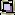 UNITĂȚI DE ÎNVĂȚAREToamnaProiectul unității de învățareAria curriculară:	Limbă şi comunicareDisciplina	Limba şi literatura românăClasa	a II-aȘcoala	Gimnayiul “Liviu Rebreanu” Tg. Mureș                   Profesor	Bongo Hajnalka JázminkaDescriere	Predarea-invatarea unitatii de invatare „Toamna” este bazata pe activitati practice, utilizandu-se preponderent conversatia,observatia,  dar si pe învăţarea asistată de calculator, punandu-se accent pe creativitate si originalitate.Activităţile se vor desfăşura în clasa, în laboratorul de informatică dar şi în mediul inconjurator, prin organizarea unor excursii tematice. Pentru buna  desfasurare a activitatilor, continutul instruirii este adaptat nivelului intelectual si mediului socio-cultural din care provin copiii.Cunostintele despre natura şi anotimpuri le va crea posibilitatea de a se dezvolta din punct de vedere comunicativ, ecologic şi 
interactiv.Nr. ore	15 lecţii a câte 50 de min.1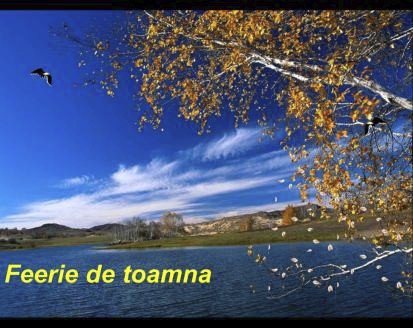 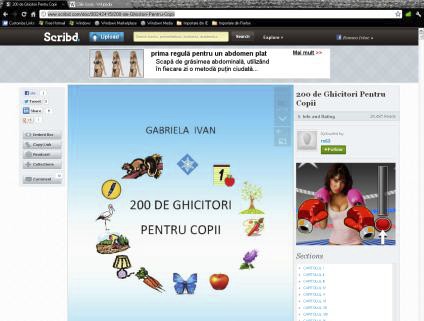  UNITĂȚI DE ÎNVĂȚARE2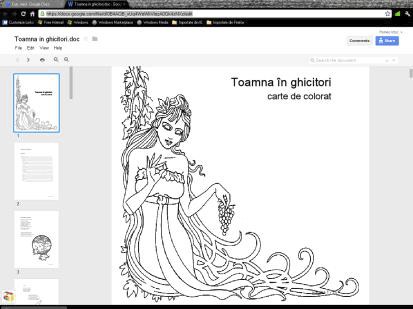 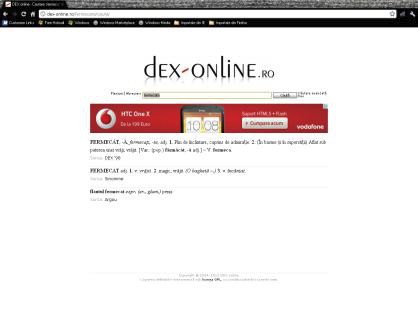 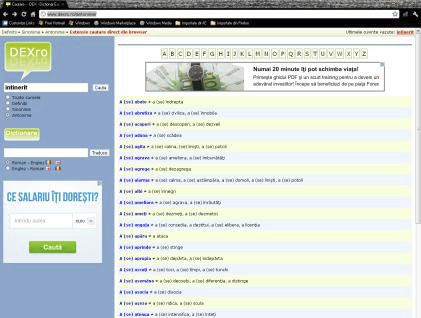  UNITĂȚI DE ÎNVĂȚARE3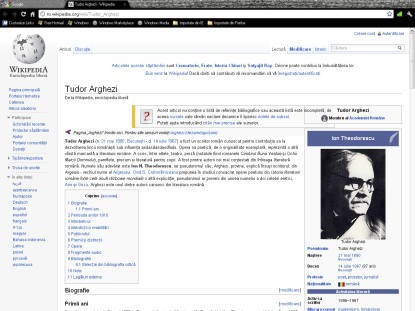 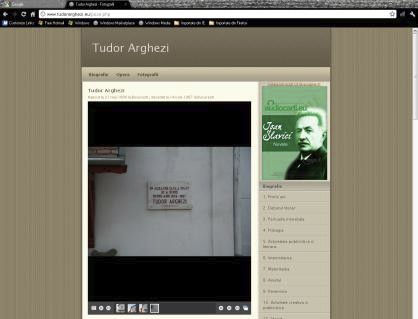 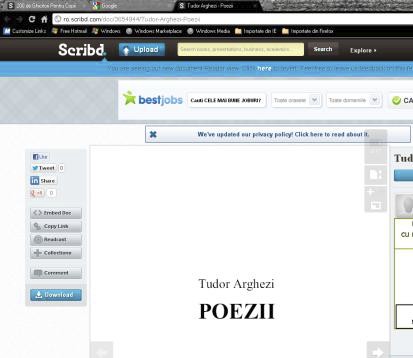  UNITĂȚI DE ÎNVĂȚARE4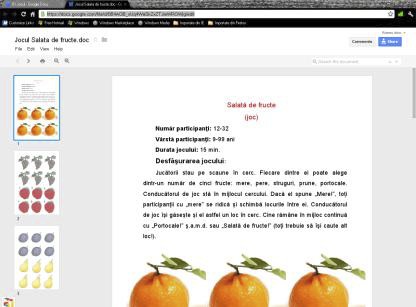 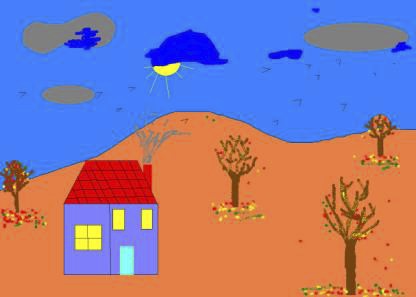  UNITĂȚI DE ÎNVĂȚARE5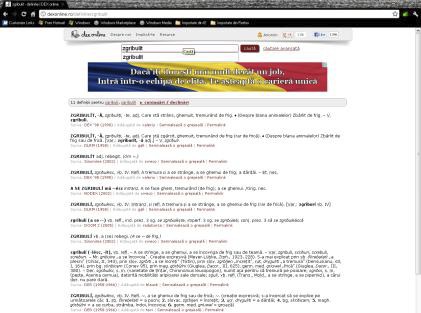 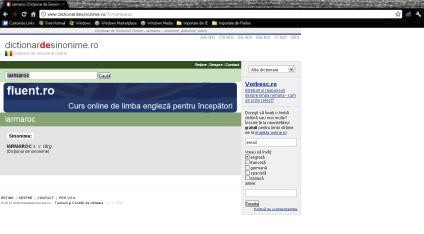 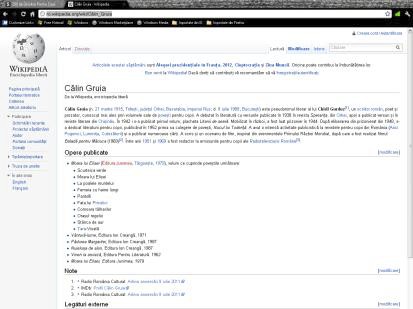 ECONOMIA BAZATĂ PE CUNOAȘTERE - UNITĂȚI DE ÎNVĂȚARE6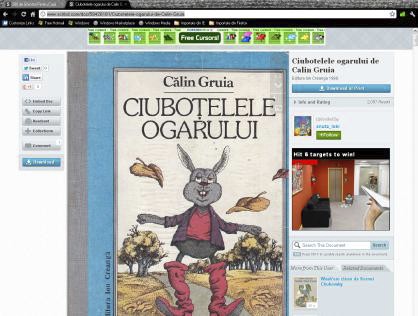 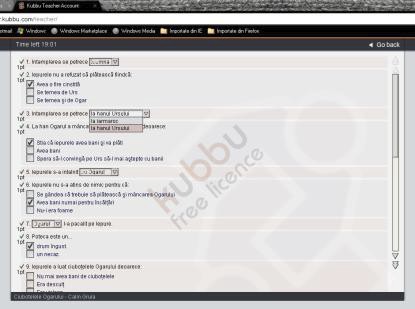 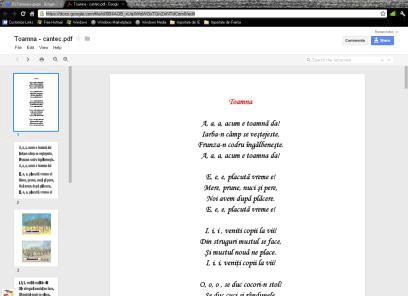  UNITĂȚI DE ÎNVĂȚARE7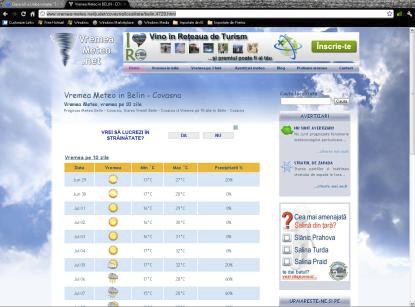 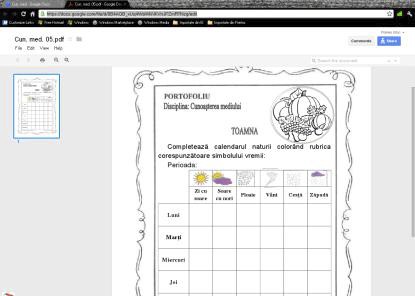 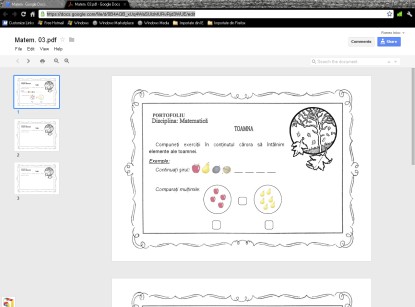  UNITĂȚI DE ÎNVĂȚARE8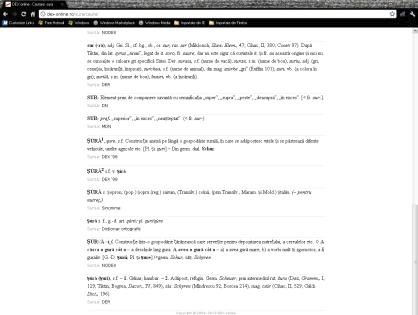 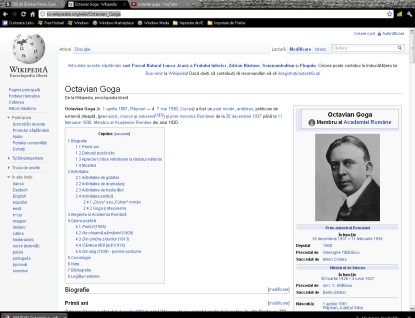  UNITĂȚI DE ÎNVĂȚARE9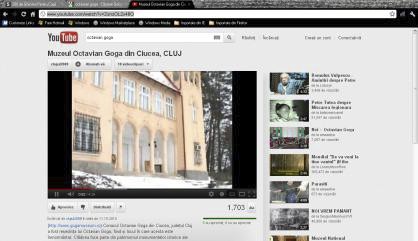 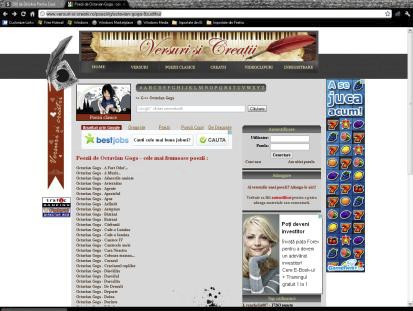 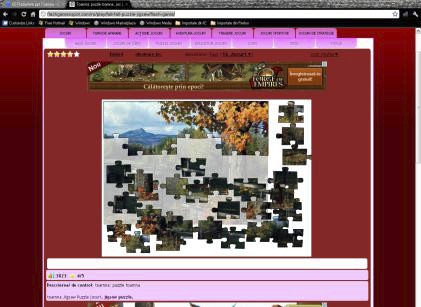 UNITĂȚI DE ÎNVĂȚARE10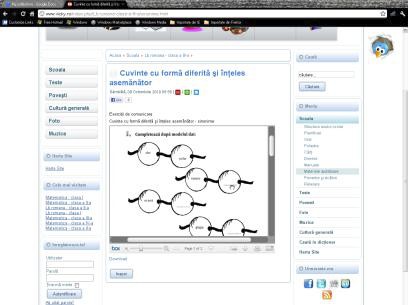 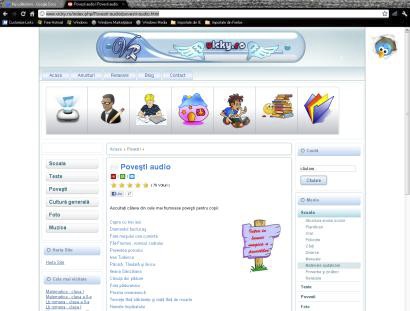 UNITĂȚI DE ÎNVĂȚARE11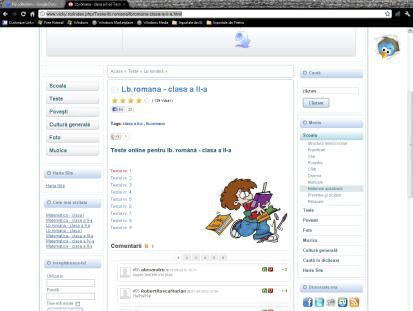 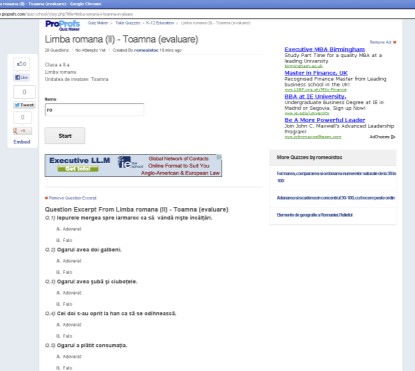 UNITĂȚI DE ÎNVĂȚARE12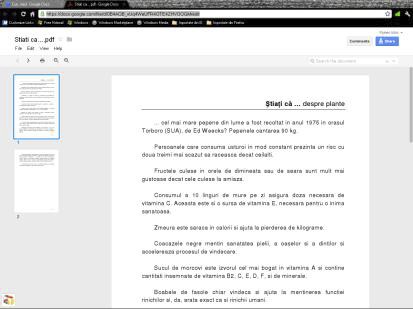 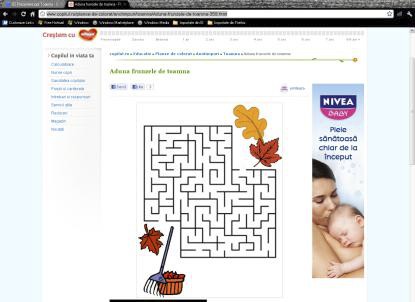 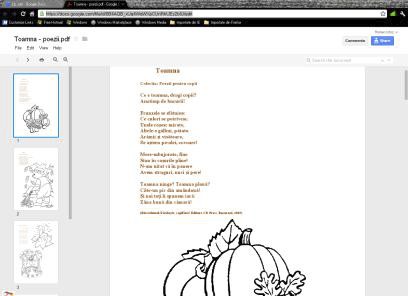 UNITĂȚI DE ÎNVĂȚARE13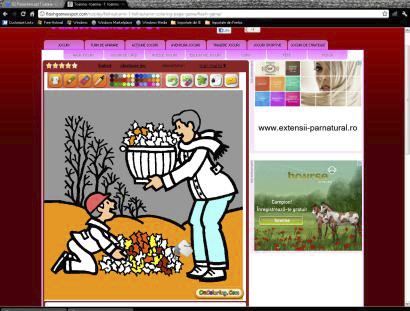  UNITĂȚI DE ÎNVĂȚARE14UNITĂȚI DE ÎNVĂȚARERealizarea unor rebusuri onlineCompunerea de exerciţii şi probleme în care să întâlnim elemente ale toamneiRealizarea unor prezentări cu problemele compuse şi postarea acestora pe www.prezi.com 
Jocuri matematice folosind elemente ale toamneiCunoaşterea mediuluiColecţionare de seminţe de la diferite planteTranscrierea unor poezii/ ghicitori despre fructe, legume, cereale într-un document word sau on-line pe https://docs.google.comÎntocmirea unei rubrici „Ştiaţi că...” despre despre plantele de toamnă. (colectarea informaţiilor de pe internet)Realizarea unor diagrame pe site-ul www.bubbl.us; www.creately.com despre fructe şi legume de toamnă întâlnite în diferite medii: grădină, livadă, 
câmpieÎntocmirea calendarului naturii accesând site-uri cu informaţii despre vremeEducaţie plasticăRealizarea unor compoziţii plastice având ca temă principală anotimpul toamna. Subiecte orientative:Fructe de toamnă; 
Legume de toamnă; 
În livadă;Culorile toamnei; 
Frunze de toamnă; 
Peisaj de toamnă etcRealizarea unor desene în aplicaţia PaintRealizarea unei expoziţii virtuale cu lucrările realizate în www.prezi.com 
Abilităţi practiceRealizarea unor compoziţii folosind materiale din natură (frunze, seminţe, petale de flori) având ca temă principală anotimpul toamna. Subiecte orientative:Fructe de toamnă; 
Păsări;Covor de flori; 
Buchet de flori; 
Peisaj de toamnă;15 UNITĂȚI DE ÎNVĂȚAREPortret etc.Realizarea unui pliant cu poze din timpul activităţilorRealizarea unei prezentări cu produsele realizate folosind https://docs.google.com; www.prezi.com; www.slideshare.netObiective de evaluare:-	sa desprinda informatii de detaliu dintr-un mesaj ascultat;-	sa distinga sensul cuvintelor intru-un enunt, utilizând dicţionarul din manual sau dex on-line;-	sa desprinda trasaturi morale pozitive sau negative la unele din personajele intalnite in povesti;-	sa redea continutul unui text, respectand succesiunea logica a evenimentelor;-	sa manifeste interes pentru lectura unor texte cat mai diverse;-	sa imbine enunturi intr-un mesaj propriu;-	sa pronunte clar si corect enunturi;-	sa redea prin cuvinte proprii un paragraf dintr-un text citit;-	sa identifice elemente de baza ale organizarii textului in pagina;-	sa citeasca corect, conştient, in ritm propriu, un text la prima vedere din manual sau de pe site-urile specifice, puse la dispoziţie;-	sa manifeste interes pentru lectura tradiţională şi pentru cea electronică;-	să utilizeze aplicaţii de navigare web pentru informaţii despre scriitori, lecturi (e-books), expresii, cuvinte noi (dex on-line) etc.Competențe specifice:1.  Dezvoltarea capacităţii de receptare a mesajului oral1.1. să desprindă informaţii de detaliu dintr-un mesaj ascultat1.2. să distingă sensul cuvintelor într-un enunţ1.3. să semnaleze prin replici adecvate înţelegerea mesajului interlocutorului1.4. să manifeste interes faţă de mesajul partenerului de dialog2.  Dezvoltarea capacităţii de exprimare orală2.1. să îmbine enunţuri într-un mesaj propriu2.2. să pronunţe clar şi corect enunţuri2.3. să redea prin cuvinte proprii, cu sprijin, un paragraf/fragment dintr-un text citit3.  Dezvoltarea capacităţii de receptare a mesajului scris (citirea/lectura)16UNITĂȚI DE ÎNVĂȚARE3.1. să identifice elemente de bază ale organizării textului în pagină3.2. să desprindă informaţii esenţiale dintr-un text citit3.3. să citească fluent, corect şi expresiv un text cunoscut de mică întindere3.4. să citească în ritm propriu un text nou de mică întindere3.5. să manifeste interes pentru lectură4.  Dezvoltarea capacităţii de exprimare scrisă4.1. să scrie corect litere, silabe, cuvinte, enunţuri4.2. să redacteze texte scurte pe baza unui suport vizual şi a unui şir de întrebări4.3. să utilizeze sensul cuvintelor noi în enunţuri proprii4.4. să scrie corect, lizibil şi îngrijit texte4.5. să manifeste interes pentru redactarea corectă şi îngrijită a textuluiMetode alternative de evaluare:https://docs.google.com/open?id=0B4AQB_xUq4WaWXE5eXNPSTB4d00Resurse complete folosite pentru proiect:https://docs.google.com/?tab=wo&authuser=0#folders/0B4AQB_xUq4Waa2JzenhsWFpvdjg17Conținuturi(detalieri)CSActivități de învățareTimpalocatStrategii didacticeResurse și mijloace deînvăţământEvaluare(forme,instrumente)TextulnarativText suport:„Piatrapiţigoiului”TudorArghezi1.11.21.42.33.13.23.33.44.1Exerciţii de recunoaştere aunor momente din textulaudiat, pe baza imaginilorprezentate;Jocuri de punere încorespondenţă a unui cuvântauzit cu imagineacorespunzătoare;Exerciţii de eliminare a unui4Activitate frontalăActivitate individualăActivitate pe grupeConversaţia, explicaţia,observaţia, exerciţiul,expunerea, metodacadranelor, metoda Stiu-Vreau sa stiu-Aminvăţat, învăţarea asistatăResurse și mijloace deînvăţământ:Planşe demonstrative, fişe delucru, laptop, videoproiector,calculatoare, volum de TudorArghezi, materiale necesarerealizării proiectuluiObservareasistematică aelevilorTemă de lucruîn clasă/ acasăEvaluarepredictivă4.3cuvânt care nu se potriveşteca înţeles cu celelalte dintr-olistă audiată;Exerciţii de citire “la primavedere”, în gând şi cu vocetare, şoptit etc.;Citirea unor texte electroniceExerciţii de identificare şi derelatare, într-o succesiunelogică, a întâmplărilorprezentate într-un textnarativ;Exerciţii de recunoaştere apersonajelor din anumitetexte narative etc.;Ilustrarea prin desen a unuitext citit;Exerciţii de sesizare aelementelor semnificative aletextului, de înţelegere amesajului: formulare deîntrebări şi răspunsuri,exerciţii de argumentare, deexprimare a opiniei, destimulare a creativităţiiExerciţii de aşezare în paginăa titlului, autoruluiExerciţii de vocabular:identificarea cuvintelornecunoscute, aflarea sensuluiacestora consultanddictionarul on-line (http://dex-online.ro) , alcătuirea depropoziţii cu noile cuvintede calculator, muncaindependentăActivităţitransdisciplinare:o   Fructe - Ghicitorihttp://www.scribd.com/doc/30242415/200-de-Ghicitori-Pentru-Copii(ghicitori)o   Salată de fructehttps://docs.google.com/file/d/0B4AQB_xUq4WaSkZxZTJieWROWjg/edito   Peisaj de toamnă întehnica colajului/aplicaţia Paint saupehttps://docs.google.com/drawings/d/15ZXNH-r0l6AubO-4VcvWoukWMyezv0tkiyjDy4iisr8/editPrezentare Toamnahttps://docs.google.com/file/d/0B4AQB_xUq4WaeUtjb1BfR29XVTg/edithttp://www.scribd.com/doc/30242415/200-de-Ghicitori-Pentru-Copii (ghicitori -activitate transdisciplinară)https://docs.google.com/file/d/0B4AQB_xUq4WaWkVlazA0Qk4zNXc/edit (ghicitori -activitate transdisciplinară)http://dex-online.ro/ (dictionar)http://dexonline.ro/ (dicţionar)http://www.dexro.ro/antonime/(dictionar de antonime)http://www.webdex.ro/online/dictionar_de_antonime/(dictionar de antonime)Tudor Arghezi - biografie,operahttp://ro.wikipedia.org/wiki/Tudor_Arghezihttp://www.tudorarghezi.eu/http://www.youtube.com/watch?v=7Bb_6U0T34s (filmuleţdespre scriitor)http://ro.scribd.com/doc/3654944/Tudor-Arghezi-Poeziihttps://docs.google.com/file/d/0B4AQB_xUq4WaSkZxZTJieWROWjg/edit (activitatetransdisciplinară)https://docs.google.com/drawings/d/15ZXNH-r0l6AubO-4VcvWoukWMyezv0tkiyjDy4iisr8/edit (activitatetransdisciplinară)TextulnarativPovestireaoralăText suport:„Ciuboţeleleogarului”Călin Gruia1.21.32.33.13.23.33.44.14.3Exerciţii de citire “la primavedere”, în gând şi cu vocetare, şoptit etc.;Dialoguri: învăţător-elev;elev-elev; elev-elevi pe temefamiliare copilului;Conversaţii în grup pe temecunoscute;Ilustrarea prin desen a unui4Activitate frontalăActivitate individualăActivitate pe grupeConversaţia, explicaţia,observaţia, exerciţiul,expunerea, metodaciorchinelui, metodaStiu-Vreau sa stiu-Aminvăţat, brainstorming,Resurse și mijloace deînvăţământ:Planşe demonstrative, fişe delucru, laptop, videoproiector,calculatoare, volum de CalinGruia, materiale necesarerealizării proiectuluiObservareasistematică aelevilorTemă de lucruîn clasă/ acasăInterviulProiectulMetoda„Eseul de 54.4text citit;Jocuri de punere încorespondenţă a unui cuvântauzit cu imagineacorespunzătoare;Exercitii de identificare acuvintelor cu înţelesasemănător/ opusÎntrebări şi răspunsurireferitoare laparagraful/fragmentul citit;Povestirea unuifragment/paragraf cu sprijin(din partea învăţătorului,colegilor);Exprimarea propriei păreri înlegătură cu întâmplări,personaje dintr-un text citit;Desprinderea şi formulareaorală a mesajului (învăţăturii)unui text citit;Exerciţii de vocabular:identificarea cuvintelornecunoscute, aflarea sensuluiacestora, alcătuirea depropoziţii cu noile cuvinte,exerciţii de sinonimie, deantonimieînvăţarea asistată decalculator, jocul didacticActivităţitransdisciplinare:o   Model repetitiv defructe (Matematică)https://docs.google.com/file/d/0B4AQB_xUq4WaSUlzMURvRjd3WUE/edito   Cântece de toamnăhttps://docs.google.com/file/d/0B4AQB_xUq4WaWGxTQnZnNTdCam8/edito   Calendarul naturiihttps://docs.google.com/file/d/0B4AQB_xUq4WaWkNKVnJPZmFPNzg/edithttp://www.vremea-meteo.net/judet/covasna/localitate/belin,4729.htmlhttp://dex-online.ro/ (dictionar)http://dexonline.ro/ (dicţionar)http://www.dictionardesinonime.ro (dicţionar de sinonime)Calin Gruia:http://ro.wikipedia.org/wiki/C%C4%83lin_Gruiahttp://www.scribd.com/doc/59426181/Ciubotelele-ogarului-de-Calin-Gruiaminute”Autoevaluareahttp://www.kubbu.com/a1/27114_ciubotelele_ogaruluihttps://docs.google.com/file/d/0B4AQB_xUq4WaWGxTQnZnNTdCam8/edit (activitatetransdisciplinară)http://www.vremea-meteo.net/judet/covasna/localitate/belin,4729.html (activitatetransdisciplinară)https://docs.google.com/file/d/0B4AQB_xUq4WaWkNKVnJPZmFPNzg/edit (calendarulnaturii)https://docs.google.com/file/d/0B4AQB_xUq4WaSUlzMURvRjd3WUE/edit (activitatetransdisciplinară)Textul liric.Strofa.1.22.2Exerciţii de citire conştientă,fluentă, expresivă a textului3Activitate frontalăActivitate individualăResurse și mijloace deînvăţământ:Observareasistematică aVersulText suport:„Toamna”OctavianGoga2.33.13.23.33.44.1Exerciţii de sesizare aelementelor semnificative aletextului, de înţelegere amesajuluiExerciţii de aşezare în paginăa textului în versuriExerciţii de vocabular:identificarea cuvintelornecunoscute, aflarea sensuluiacestora, alcătuirea depropoziţii cu noile cuvinte,exerciţii de sinonimie, deantonimieRecităriIlustrarea prin desen a unuitext citit;Exerciţii de completare asilabelor, cuvintelor,propoziţiilor; copiere,transcriere;Activitate pe grupeConversaţia, explicaţia,observaţia, exerciţiul,expunerea, metodacubului, jurnalul cudubla intrare, învăţareaasistată de calculatorActivităţitransdisciplinare:o   Frumusețile păduriio   Puzzle cu pădurehttp://flashgamesspot.com/ro/play/fall-fall-puzzle-jigsaw/flash-game/o   Puzzle cu animaleo   Chipuri din frunzeFişe de lucru, laptop,videoproiector, calculatoare,volum de Octavian Goga,materiale necesare realizăriiproiectuluiPrezentări Power Point,http://dex-online.ro/ (dictionar)http://dexonline.ro/ (dicţionar)Octavian Goga:http://ro.wikipedia.org/wiki/Octavian_Gogahttp://www.youtube.com/watch?v=ZsnzOL2x48Q (Muzeulmemorial)elevilorTemă de lucruîn clasă/ acasăEvaluareaoralăEvaluareascrisăProiectulMetoda RAIAutoevaluareahttps://docs.google.com/file/d/0B4AQB_xUq4Wabk0weXBwUU5YblE/edithttp://www.versuri-si-creatii.ro/poezii/g/octavian-goga-8zudthu/ (poezii)http://flashgamesspot.com/ro/play/fall-fall-puzzle-jigsaw/flash-game/ (activitatetransdisciplinară)Recapitulare/Evaluare1.42.12.33.2Exerciţii de citire conştientă,fluentă, expresivă a textuluiExerciţii de povestire oralăExerciţii de creaţie3/1Activitate frontalăActivitate individualăActivitate pe grupeConversaţia, explicaţia,Resurse și mijloace deînvăţământ:Fişe de lucru, portofoliul cuprodusele finale, laptop,Observareasistematică aelevilorEvaluarea3.33.43.54.24.44.5Exerciţii de identificare atitlului, autorului,personajelor unui textActivităţi în perechi: Joc. Eucitesc, eu observ; Tu citeşte,eu observ;Exerciţii de citire pe roluri;Exerciţii de analiză şiapreciere a lucrărilor;Exerciţii de autoevaluare şide autocorectare a textelortranscrise pe baza unorcriterii date sau propuse deelevi;observaţia, exerciţiul,expunerea, învăţareaasistată de calculatorActivităţitransdisciplinare:o  Aduna frunzele detoamnahttp://www.copilul.ro/planse-de-colorat/anotimpuri/toamna/Aduna-frunzele-de-toamna-359.htmlo  Colorează onlinehttp://flashgamesspot.com/ro/play/fall-autumn-1-fall-autumn-coloring-page-game/flash-game/o   Intocmirea uneirubrici „Ştiati ca...”https://docs.google.com/file/d/0B4AQB_xUq4WaUFR4OTE4ZHVOOGM/editvideoproiector, calculatoarePrezentări Power Point,http://dex-online.ro/ (dictionar)http://dexonline.ro/ (dicţionar)http://www.dictionardesinonime.ro (dictionar de sinonime)http://www.vicky.ro/index.php/Lb.romana-clasa-a-III-a/sinonime.html (exerciţii)http://www.dexro.ro/antonime/(dictionar de antonime)http://www.vicky.ro/index.php/Povesti-audio/povesti-audio.html (povesti audio)http://www.vicky.ro/index.php/Teste-lb.romana/lbromana-scrisă onlineProiectulPortofoliulMetoda„Turulgaleriei”Jurnalulreflexivhttp://www.proprofs.com/survey/take.php?title=proiectul-toamnahttps://docs.google.com/file/d/0B4AQB_xUq4WaVllTcnJGN29YZnc/editclasa-a-ii-a.html (teste on-line)http://www.proprofs.com/quiz-school/story.php?title=limba-romana-ii-toamna-evaluarehttps://docs.google.com/file/d/0B4AQB_xUq4WaUFR4OTE4ZHVOOGM/edit (activitatetransdisciplinara)https://docs.google.com/file/d/0B4AQB_xUq4WaN1NyUHp2b01tLW8/edit (activitatetransdisciplinară)http://www.copilul.ro/planse-de-colorat/anotimpuri/toamna/Aduna-frunzele-de-toamna-359.html (activitatetransdisciplinară)Poezii despre toamna:https://docs.google.com/file/d/0B4AQB_xUq4WaWXpCUnRhUEs2blU/edithttp://flashgamesspot.com/ro/play/fall-autumn-1-fall-autumn-coloring-page-game/flash-game/ (activitatetransdisciplinara)http://www.vicky.ro/index.php/Ebooks/ebook.html (ebooks)Evaluare: Abordare inter/ transdisciplinară (proiectul prin intermediul folosirii inteligenţelor multiple)Activităţi propuse pentru realizarea proiectului - activităţi pe grupe:Limba românăIdentificarea unor texte/ poezii despre anotimpul toamna on-line sau în manualul de Limba românăTranscrierea  fragmentelor despre anotimpul toamna folosind aplicaţia Word sau on-line pe https://docs.google.comTranscrierea unor expresii frumoase despre anotimpul toamnaAlcătuirea unor texte scurte cu expresiile gasiteCompunerea unor poezii scurte despre anotimpul toamnaRealizarea unor scurte compuneri despre anotimpul toamna (cu ajutorul întrebărilor sau după imagini) în aplicaţia Word sau on-line pehttps://docs.google.comRealizarea unor scurte prezentări în Power Point sau on-line pe https://docs.google.com cu poeziile/ textele compuseCăutarea unor ghicitori on-line despre anotimpul toamna şi notarea acestoraÎntocmirea unei liste cu texte despre anotimpul toamnaMatematicăCompunerea şi rezolvarea unor probleme despre anotimpul toamnaEvaluare: Abordare inter/ transdisciplinară (proiectul prin intermediul folosirii inteligenţelor multiple)Activităţi propuse pentru realizarea proiectului - activităţi pe grupe:Limba românăIdentificarea unor texte/ poezii despre anotimpul toamna on-line sau în manualul de Limba românăTranscrierea  fragmentelor despre anotimpul toamna folosind aplicaţia Word sau on-line pe https://docs.google.comTranscrierea unor expresii frumoase despre anotimpul toamnaAlcătuirea unor texte scurte cu expresiile gasiteCompunerea unor poezii scurte despre anotimpul toamnaRealizarea unor scurte compuneri despre anotimpul toamna (cu ajutorul întrebărilor sau după imagini) în aplicaţia Word sau on-line pehttps://docs.google.comRealizarea unor scurte prezentări în Power Point sau on-line pe https://docs.google.com cu poeziile/ textele compuseCăutarea unor ghicitori on-line despre anotimpul toamna şi notarea acestoraÎntocmirea unei liste cu texte despre anotimpul toamnaMatematicăCompunerea şi rezolvarea unor probleme despre anotimpul toamnaEvaluare: Abordare inter/ transdisciplinară (proiectul prin intermediul folosirii inteligenţelor multiple)Activităţi propuse pentru realizarea proiectului - activităţi pe grupe:Limba românăIdentificarea unor texte/ poezii despre anotimpul toamna on-line sau în manualul de Limba românăTranscrierea  fragmentelor despre anotimpul toamna folosind aplicaţia Word sau on-line pe https://docs.google.comTranscrierea unor expresii frumoase despre anotimpul toamnaAlcătuirea unor texte scurte cu expresiile gasiteCompunerea unor poezii scurte despre anotimpul toamnaRealizarea unor scurte compuneri despre anotimpul toamna (cu ajutorul întrebărilor sau după imagini) în aplicaţia Word sau on-line pehttps://docs.google.comRealizarea unor scurte prezentări în Power Point sau on-line pe https://docs.google.com cu poeziile/ textele compuseCăutarea unor ghicitori on-line despre anotimpul toamna şi notarea acestoraÎntocmirea unei liste cu texte despre anotimpul toamnaMatematicăCompunerea şi rezolvarea unor probleme despre anotimpul toamnaEvaluare: Abordare inter/ transdisciplinară (proiectul prin intermediul folosirii inteligenţelor multiple)Activităţi propuse pentru realizarea proiectului - activităţi pe grupe:Limba românăIdentificarea unor texte/ poezii despre anotimpul toamna on-line sau în manualul de Limba românăTranscrierea  fragmentelor despre anotimpul toamna folosind aplicaţia Word sau on-line pe https://docs.google.comTranscrierea unor expresii frumoase despre anotimpul toamnaAlcătuirea unor texte scurte cu expresiile gasiteCompunerea unor poezii scurte despre anotimpul toamnaRealizarea unor scurte compuneri despre anotimpul toamna (cu ajutorul întrebărilor sau după imagini) în aplicaţia Word sau on-line pehttps://docs.google.comRealizarea unor scurte prezentări în Power Point sau on-line pe https://docs.google.com cu poeziile/ textele compuseCăutarea unor ghicitori on-line despre anotimpul toamna şi notarea acestoraÎntocmirea unei liste cu texte despre anotimpul toamnaMatematicăCompunerea şi rezolvarea unor probleme despre anotimpul toamnaEvaluare: Abordare inter/ transdisciplinară (proiectul prin intermediul folosirii inteligenţelor multiple)Activităţi propuse pentru realizarea proiectului - activităţi pe grupe:Limba românăIdentificarea unor texte/ poezii despre anotimpul toamna on-line sau în manualul de Limba românăTranscrierea  fragmentelor despre anotimpul toamna folosind aplicaţia Word sau on-line pe https://docs.google.comTranscrierea unor expresii frumoase despre anotimpul toamnaAlcătuirea unor texte scurte cu expresiile gasiteCompunerea unor poezii scurte despre anotimpul toamnaRealizarea unor scurte compuneri despre anotimpul toamna (cu ajutorul întrebărilor sau după imagini) în aplicaţia Word sau on-line pehttps://docs.google.comRealizarea unor scurte prezentări în Power Point sau on-line pe https://docs.google.com cu poeziile/ textele compuseCăutarea unor ghicitori on-line despre anotimpul toamna şi notarea acestoraÎntocmirea unei liste cu texte despre anotimpul toamnaMatematicăCompunerea şi rezolvarea unor probleme despre anotimpul toamnaEvaluare: Abordare inter/ transdisciplinară (proiectul prin intermediul folosirii inteligenţelor multiple)Activităţi propuse pentru realizarea proiectului - activităţi pe grupe:Limba românăIdentificarea unor texte/ poezii despre anotimpul toamna on-line sau în manualul de Limba românăTranscrierea  fragmentelor despre anotimpul toamna folosind aplicaţia Word sau on-line pe https://docs.google.comTranscrierea unor expresii frumoase despre anotimpul toamnaAlcătuirea unor texte scurte cu expresiile gasiteCompunerea unor poezii scurte despre anotimpul toamnaRealizarea unor scurte compuneri despre anotimpul toamna (cu ajutorul întrebărilor sau după imagini) în aplicaţia Word sau on-line pehttps://docs.google.comRealizarea unor scurte prezentări în Power Point sau on-line pe https://docs.google.com cu poeziile/ textele compuseCăutarea unor ghicitori on-line despre anotimpul toamna şi notarea acestoraÎntocmirea unei liste cu texte despre anotimpul toamnaMatematicăCompunerea şi rezolvarea unor probleme despre anotimpul toamnaEvaluare: Abordare inter/ transdisciplinară (proiectul prin intermediul folosirii inteligenţelor multiple)Activităţi propuse pentru realizarea proiectului - activităţi pe grupe:Limba românăIdentificarea unor texte/ poezii despre anotimpul toamna on-line sau în manualul de Limba românăTranscrierea  fragmentelor despre anotimpul toamna folosind aplicaţia Word sau on-line pe https://docs.google.comTranscrierea unor expresii frumoase despre anotimpul toamnaAlcătuirea unor texte scurte cu expresiile gasiteCompunerea unor poezii scurte despre anotimpul toamnaRealizarea unor scurte compuneri despre anotimpul toamna (cu ajutorul întrebărilor sau după imagini) în aplicaţia Word sau on-line pehttps://docs.google.comRealizarea unor scurte prezentări în Power Point sau on-line pe https://docs.google.com cu poeziile/ textele compuseCăutarea unor ghicitori on-line despre anotimpul toamna şi notarea acestoraÎntocmirea unei liste cu texte despre anotimpul toamnaMatematicăCompunerea şi rezolvarea unor probleme despre anotimpul toamna